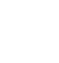 НОВООДЕСЬКА МІСЬКА РАДАМИКОЛАЇВСЬКОЇ ОБЛАСТІ  ВИКОНАВЧИЙ КОМІТЕТ                  Р І Ш Е Н Н Я                                    16 червня 2021                                м. Нова Одеса                                      №  82Про надання статусу дитини, позбавленої батьківського піклуванняОсоба 1                                                             Вiдповiдно до статті 34 Закону України «Про місцеве самоврядування в Україні»», статей 1, 11 Закону України «Про забезпечення органiзацiйно-правових умов соцiального захисту дiтей-сирiт та дiтей, позбавлених батькiвського пiклування», пунктами 3, 21, 22, 23, 25, 31 Порядку провадження органами опіки та піклування діяльності, пов’язаної із захистом прав дитини, затвердженого постановою Кабінету Міністрів України від 24 вересня 2008 року № 866, враховуючи, що Особа 1 залишився без піклування батьків, що підтверджується  висновком  лікарсько-консультативної комісії закладу охорони здоров’я, який виданий Новоодеською центральною лікарнею від 02 червня 2021 року № 742,  про наявність у матері дитини Особа 2 тривалої хвороби, що перешкоджає виконанню батьківських обов’язків, та беручи до уваги витяг з Державного реєстру актів цивільного стану громадян про народження із зазначенням відомостей про батька відповідно до частини першої статті 135 Сімейного кодексу України від 19 січня 2021 року за № 00029256450, виконавчий комітет міської ради ВИРІШИВ:Надати Особа 1, 09 січня 2021 року  народження, статус дитини, позбавленої батьківського піклування.             Контроль за виконанням  рішення покласти на керуючого справами виконавчого комітету міської ради Чубука Г.П.Міський голова                                                             Олександр ПОЛЯКОВ